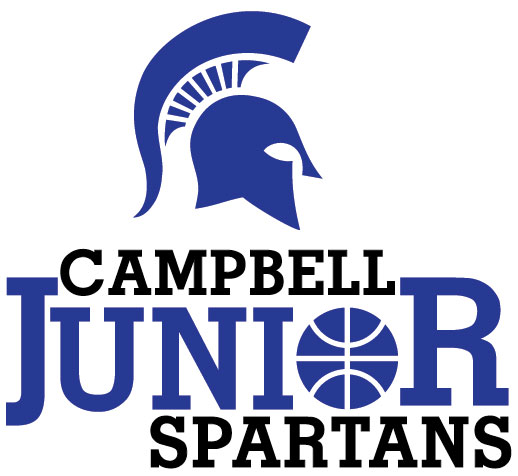 Campbell Junior Basketball ProgramFees and Fundraisers2016-2017 Basketball Season• Fees for the 2016-2017 Basketball Season will be $300 per athlete• In addition to your player fees, each team will purchase warm-ups, bags and shoes. That cost will be determined at a later date, when the program chooses the attire for the season• There will be a fundraising opportunity. We sell Krispy Kreme products. These include doughnut certificates, cards and coffee. Your entire fee could be erased, depending on how much you sell. You have the opportunity to sell as much as you like. • There will be a gate fee at each game this season. Region games will have an entry fee of $2 per adult, $1 per student (not including participating athletes) Tournament gate fees will vary by tournament.• You are required to volunteer 6 hours for each athlete that you have in the program. During registration, you will be required to submit a check made out to the Campbell Basketball Program for $75. In the event that you do not fulfill your volunteer requirement or are a no-show for your shift, your check will be cashed and used to pay someone to work in your place. If you meet your requirement, the check will be shredded at the end of the season. This may be served in the concession stand, clean-up crew, score table, or where ever needed. We cannot have a successful program without your help! 